Helping your child learn…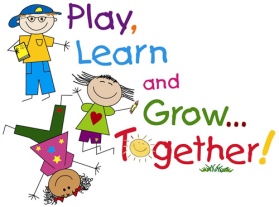 Regardless of how well teachers are prepared to teach or how supportive the school environment, a child’s ability to learn is greatly affected by how healthy they are. Children who arrive at school fed, rested, calm, and unworried are ready to learn.  Parent’s have an important role in helping students reach their learning potential. There are many steps parents can take to help their children be healthy an able to learn. Set regular bedtimes that ensure at least 8 hours of sleep each nightProvide a healthy breakfast Encourage your children to eat regular meals that include a variety of fruit and vegetables every daySet limits on screen time to less than 3 hours per dayEncourage physical activity for 60-90 minutes each dailyBe a role model by managing stress, being active, eating well and living tobacco freeProvide a safe, caring and supportive environment at home Check in regularly with your child and encourage open communicationHelp your child make positive connections with other caring adults you trusthttp://www.jcsh-cces.ca/ http://www.cdc.gov/HealthyYouth/health_and_academicsResearch Review:School-based Health Interventions and Academic AchievementJulia Dilley, PhD MESWritten by:Health Leaners in School Program Anglophone West School District 